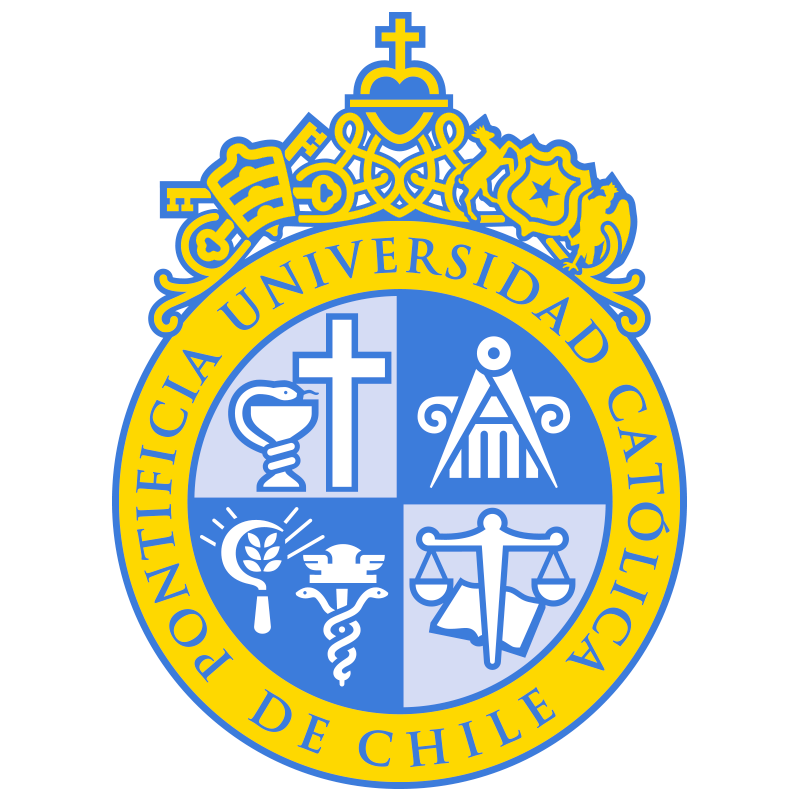 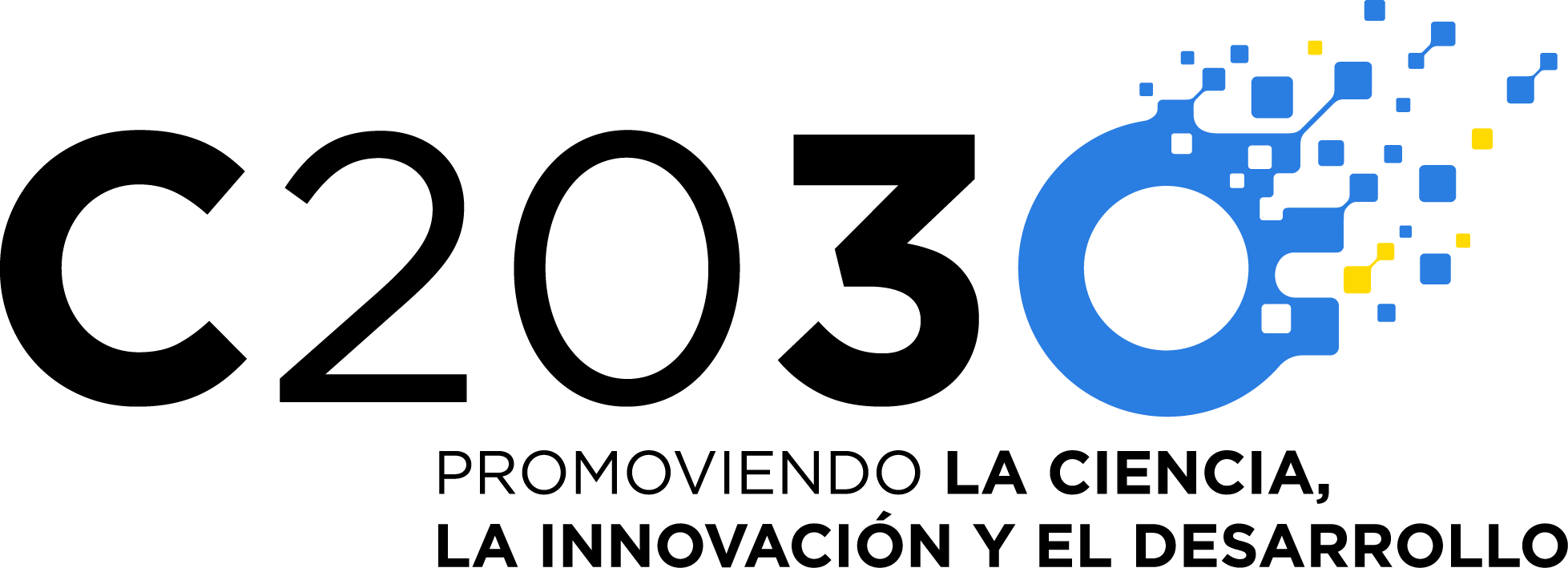 PROGRAMA GLOBAL UC PRIMERA VERSIÓN CIENCIA 2030VICERRECTORÍA DE INVESTIGACIÓNDIRECCIÓN DE TRANSFERENCIA Y DESARROLLO – CIENCIA 2030FORMULARIO DE POSTULACIÓNTítulo del proyecto (máximo una línea)Ingrese títuloEquipo de Investigación Académico UC (indicar cantidad de horas), estudiante, profesional o miembro externo.  Problema a ser resuelto (máximo 150 palabras) Describa brevemente el problema a ser abordado, indicando a quién afecta este problema y por qué. Ingrese texto aquíSolución propuesta (máximo 150 palabras) Describa la solución propuesta al problema o la necesidad señalada previamente e indique por qué su solución resuelve de mejor forma el problema.Ingrese texto aquíCompetidores Indique los competidores que conozca o las soluciones alternativas al problema identificado, junto con su estado de Desarrollo.Ingrese texto aquíEstado de desarrollo de la solución propuesta (máximo 150 palabras)Según la clasificación TRL, indique con una X el estado actual de desarrollo de la solución (por ejemplo, un prototipo/modelo con x características). Indique los próximos hitos necesarios para llevar la solución al mercado como producto o servicio.Ingrese próximos pasos aquíValidación (máximo 150 palabras) Indique las acciones que han realizado para validar si la solución propuesta es percibida como adecuada por diferentes actores. Ingrese texto aquíPropiedad intelectual (máximo 150 palabras)Indique si la solución cuenta con algún tipo de protección de propiedad intelectual. Si la respuesta es sí, indique el tipo de protección (patente, derechos de autor, etc.), el número de registro/aplicación y el país. En caso de que existan compromisos de propiedad intelectual o de derechos comerciales con terceros, indíquelo en el cuadro a continuación. Proyectos asociados (máximo 100 palabras)Indique si tiene o si ha tenido alguna fuente de financiamiento para financiar el desarrollo de la solución. Escala TRL Estado del proyecto (Marque solo una)TRL 0: Idea. Concepto no probado, no se han realizado pruebas. TRL 1: Investigación Básica. Principios postulados y observados, pero no hay pruebas experimentales disponiblesTRL 2: Formulación de la tecnología. Se han formulado conceptos e hipótesis. TRL 3: Investigación aplicada. Han completado las primeras pruebas en laboratorio, prueba de concepto realizada. TRL 4: Prototipo a pequeña escala realizado en laboratorio.TRL 5: Prototipo a gran escala probado en terreno. TRL 6: Sistema de prototipo testeado en terreno con desempeño cercano al esperado. TRL 7: Sistema demostrativo pre-comercial funcionando en ambiente operativoTRL 8: Primera versión comercial. Problemas de manufactura y diseños resueltos.TRL 9: Aplicación comercial completa. Tecnología disponible para los consumidoresTipo de ProtecciónNo. de SolicitudINSTITUCIÓN/EMPRESABREVE DESCRIPCIÓN DE LOS COMPROMISOS ADQUIRIDOSAgenciaCódigo de proyecto